ELIOT SCHOOL OF FINE & APPLIED ARTSCORI REQUEST FORMTrustees of Eliot School/dba the Eliot School of Fine & Applied Arts has been certified by the Criminal History Systems Board for access to conviction and pending criminal case data. As an applicant/employee to teach young people for the school, I understand that a criminal record check will be conducted for conviction and pending criminal case information only, and that it will not necessarily disqualify me. The information below is correct to the best of my knowledge.Sign here: ________________________________________________________________
Applicant/Employee signatureRequested by (CORI-authorized Eliot School signature):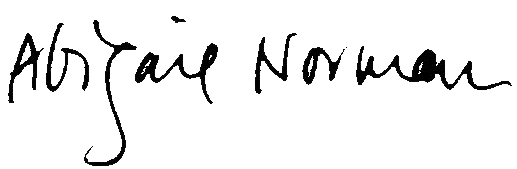 APPLICANT/EMPLOYEE INFORMATION (Please print)__________________________________	_________________________________      _____________
Last Name                                                             	First Name	                                               Middle Initial_________________________________________     __________________________________________
Maiden Name or Alias (if applicable)	                                	Place of Birth_______________________  	__________–___________–__________  
Date of Birth                              	Social Security Number___________________________________     ________________________________________________
Father’s Name: First                                               	Last__________________________    ___________________________    _____________________________
Mother’s Name: First	                           Maiden                                            	Last______________________________________________________________________________________
Current Address______________________________________________________________________________________
Former Address_____________________________	_______________________________________________
Gender                                             	Race_____________________________	_______________________________________________
Phone                                                	Email____________________________
ID Theft Index PIN Number (if applicable). To be completed by those applicants that have been issued an Identity Theft Index PIN Number by the CHSB. Certified agencies are required to provide all applicants the opportunity to include this information to ensure the accuracy of the CORI request process. All CORI request forms that include this field are required to be submitted to CHSB via mail or fax: 617.660.4614.Please attach photocopy of State Driver’s License, State ID, or other form of ID.